МБОУ «Хиславичская СШ»Развитие орфографической грамотностиПодготовила Винокурова Н. Б.учитель начальных классовХиславичи 2017г.СодержаниеТехнология работыФормирование орфографической зоркостиПриёмы знакомства первоклассников с опознавательными знаками орфограммЭтапы работы по развитию орфографической зоркостиРабота над орфографическим правиломУсловия формирования орфографической зоркостиМетодические приёмы обученияЭтапы изучения орфограммы «Безударные гласные»Работа по предупреждению орфографических ошибокПриёмы работыСоставление схемыДырявое письмоЛитератураТехнология работыФормирование орфографической зоркостиКаждому учителю хорошо знакома ситуация, когда после изучения правила, например, о безударных в корне, учащиеся достаточно успешно справляются с заданиями на вставку пропущенных букв, но допускают ошибки в собственном тексте. Объяснить эту ситуацию нетрудно: чтобы вставить букву, ученикам нужно лишь решить орфографическую задачу, а чтобы осознанно (не случайно) правильно написать слово в своем тексте, им нужно сначала поставить эту задачу, то есть найти орфограмму. Вот почему умение быстро обнаруживать орфограммы, именуемое орфографической зоркостью, считается важнейшим, базовым орфографическим умением.Одной из главных задач обучения русскому языку в начальных классах является формирование орфографической грамотности. Важность этой задачи обусловлена тем, что орфографическая грамотность выступает составной частью общей языковой культуры, обеспечивает точность выражения мысли и взаимопонимания в письменном общении.Сформировать орфографическую зоркость – значит научить детей видеть орфограммы. Что же такое «орфограмма»?Термин «орфография» составлен на основе греческих слов orthos – «правильный» и grapho – «пишу» и буквально обозначает «правильное письмо». Поморфемным переводом, калькой иноязычного по происхождению термина, служит собственно русское слово правописание (прав-о-писание). Эти термины считаются синонимами, и в словарях один какой-либо из них толкуется через другой: орфография – то же, что правописание, или наоборот: правописание – то же, что орфография. Но правописание часто понимается в более широком, чем орфография, значении: все «правильное письмо», включая пунктуацию, а также то, что устанавливается алфавитом (исходное значение букв) и графикой (обозначение сочетаний букв без учета конкретных слов). Орфография при этом понимается более узко – только часть правил письма, только часть науки о письме.Впрочем, и орфография не всегда толкуется достаточно определенно. Очень часто ее определяют, например, как систему правил написания слов, но ведь написание слов определяется не только орфографией, но и графикой. Было бы точнее сказать так: орфография – это правописание слов в той части, которая не определена алфавитом и графикой. Что же это за часть? Ее можно определить так: если графика устанавливает свои написания с опорой на произношение, то к орфографической части написания слов относятся написания, не имеющие прямой основы в произношении.Ценность русской орфографии – в строгом соблюдении орфографических правил. Известный отечественный языковед Л. В. Щерба писал: «Писать безграмотно – значит посягать на время людей, к которым мы адресуемся, а потому совершенно недопустимо…»Грамотное письмо – признак культурного человека. Чтобы грамотно писать, нужно знать орфографические правила.В русском письме есть такие случаи, когда трудно определить, какое написание является правильным. Выбрать правильное написание можно только опираясь на правило.Такие написания, определяемые орфографией и требующие применения правил орфографии (притом любой ее части), называются орфограммами (греч. орфо – «правильный», грамма – «буква, знак»); так же называются и сами буквы, употребленные по правилам орфографии.Орфограмма «работает» только в процессе письма в том случае, если пишущий ее моментально замечает. ОЗ формируется стихийно, если не обучать целенаправленно нахождению орфограмм в словах, текстах с первых шагов письма в первом классе. Для проверки орфограммы требуется определенное пространство – так называемое орфографическое поле: например, правило написания чу – щу, то есть орфографическое поле в данном случае – это сочетание двух букв. Проверяя орфограммы, учащиеся постоянно пользуются орфографическим полем, не осознавая этого. Чтобы развивать ОЗ и орфографический навык, следует добиваться того, чтобы это действие стало осознанным. Для этого нужно формировать у учащихся умение обнаруживать орфограмму.Как же может быть построено такое обучение? Прежде всего, необходимо уже в первом классе вооружать детей знанием тех опознавательных признаков, по которым они могли бы, еще не владея орфографическими правилами, обнаруживать подавляющее большинство орфограмм.Если познакомить первоклассников с опознавательными признаками этих орфограмм, то они смогут научиться ставить перед собой орфографические задачи задолго до изучения соответствующих правил.2. приЁмы знакомства первоклассников 
с опознавательными знаками орфограммПочему безударный гласный звук при письме всегда оказывается «опасным местом»? Ответ на этот вопрос дает фонемная теория письма. «Буквы русского письма обозначают не звуки, а …ряды позиционно чередующихся звуков как некие целостности» (см.: Панов, М. В. Теория письма. Орфография // Современный русский язык / под ред. В. А. Белошапковой. – Изд. 2-е. – М.: Высшая школа, 1989. – С. 155). Фонемные же ряды могут перекрещиваться, и тогда в одном звуке как бы сливаются разные фонемы, а следовательно, выбор буквы для обозначения звука оказывается проблемой. Происходит это в том случае, если звук находится в слабой позиции, для гласного звука – в положении без ударения. Вот почему для обозначения одного и того же безударного гласного звука в разных случаях возможно использование разных букв. Так, для звука, близкого к [и], в словах лиса, леса, мячи есть три варианта обозначения: и, е, я, но в каждом из слов лишь один из них окажется верным.С наличием «опасности» на месте безударного гласного звука в первую очередь и нужно познакомить первоклассников. Это можно сделать после того, как уже достаточно хорошо отработаны умения ставить ударение и производить звуковой анализ слов.Для наблюдения нужны два слова, в которых был бы один и тот же гласный звук, обозначаемый на письме разными буквами, например, слова насос и сосна. Первоклассникам предлагается послушать слово сосна и произвести его звуковой анализ.Учитель показывает картинки с изображение сосны. – Что это? (Сосна.)– Произнесите и послушайте слово.– Найдите ударный слог.– Скажите слово по слогам. Сколько слогов получилось?– Назовите первый слог. (Са.)– Произведите звуковой анализ этого слога.– Выделите первый звук. Назовите его. (Звук [с].)– Какой он? (Согласный, твердый.)– Карточкой какого цвета обозначим звук [с]?– Обозначьте. Положите перед собой карточку, а я это сделаю на доске.Учитель берет карточку синего цвета.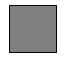 – Выделите второй звук. Назовите его. ([а].)– Охарактеризуйте его. (Гласный, безударный.)Рядом с предыдущей карточкой учитель ставит карточку красного цвета.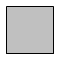 – Посмотрите, не слияние ли это? (Слияние.)– Замените эти две карточки одной, обозначающей слияние.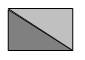 – Прочитайте по схеме. Получилось ли слово?Учитель ставит нераскрашенную схему второго слога.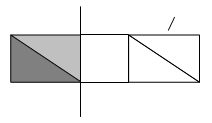 Более детальный анализ второго слога не производится лишь из экономии времени.Учитель. А сейчас обратимся к доске. Я задумала слово 
и  предлагаю его схему. Не слово ли это сосна? Проверим.Прочитаем.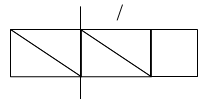 [са…]– Нет. Какое же это слово? Я помогу вам. Слово-отгадку скажу ученикам, сидящим за первой партой, они передадут сидящим за второй и т. д., а вслух скажут сидящие за последней партой. Посмотрим, в каком ряду быстрее передадут друг другу слово.– Какое же слово задумано? (Насос.)– Проверьте, для него ли приготовлена схема? (Да.)Далее анализируется первый слог из слова «насос».Для разнообразия можно предложить не обозначать звуки карточками, а раскрашивать схемы в тетради.На доске звуки обозначаются карточками. Делают это ученики.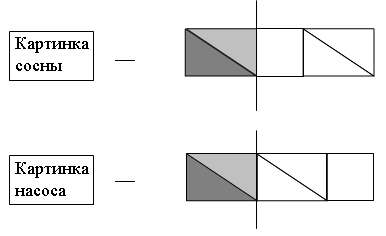 – А сейчас попробуем сделать открытие. Важное открытие! Сравните первые слоги в наших словах, произнесем их хором:САсна – НАсос– Назовите гласные звуки в этих слогах. (Звуки [а] – [а].)– Одинаковые они или разные? (Одинаковые.)– Можно ли эти два звука обозначать одной карточкой?Обозначим: 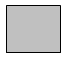 – Какой же звук мы обозначили? (Гласный, безударный.)– А если бы он был ударным, как бы мы его обозначали?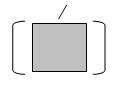 Итак, мы услышали в наших словах безударный гласный звук [а]. Теперь я открою доску и посмотрим, как написаны эти слова. Прочитаем их. (Дети читают, как написано, то есть орфографически.)– Какой буквой обозначен звук [а] в слове сосна?– Какой буквой обозначен звук [а] в слове насос?На доске: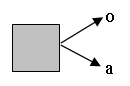 Как интересно! Звук один, а на «письменную работу» за себя посылает… две буквы! Какие? (Букву о и букву а.)– Какое же открытие мы сделали? (Один звук может «посылать на письменную работу» две буквы: то а, то о.)– А теперь мне надо написать слово, в котором есть безударный гласный звук [а]. Могу ли я сразу написать букву? (Нет.)– Почему?– Какой же можно сделать очень важный вывод? Если мы слышим безударный гласный звук [а], можно ли на его месте смело писать букву? (Нет.)Значит, безударному гласному звуку [а] при письме нельзя доверять. Такой звук – всегда «опасное место».– Найдем в схеме звук [а], которому нельзя доверять. Как его найти? (Нужно найти безударный гласный [а].)Отметим его значком, предупреждающим об опасности (в схеме появляется сигнал – точка).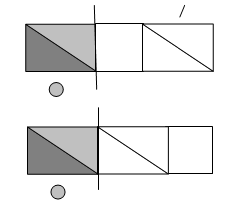 Если учитель не считает необходимым выделить «слияние», он может фонетико-орфографическую схему предложить в другом виде: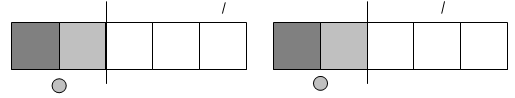 Для закрепления детям предлагается проверить себя: отличить «опасное место» при письме от «безопасного».Хлопните, если в слове есть безударный гласный [а], то есть если в нем есть «опасное место»: шары, дома, мал, парк, белка, Нина, небо, столы, трава.Вывод о том, что безударный гласный звук – это всегда «опасное место» для письма, целесообразно зафиксировать в таблице.Давайте сделаем таблицу, которая напоминала бы нам об опасностях при письме.Таблица создается при участии первоклассников.– Что обозначено значком ? (Это «опасное место» для гласных.)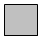 – Можно ли перенести в таблицу схему слова насос? (Да.)Выбирается одно из слов и таблица приобретает такой вид: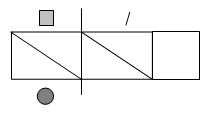 Внимание! Опасность!На следующих уроках в процессе закрепления таблицу можно дополнить еще 1–2 схемами двусложного или трехсложного слова, где орфограмма был бы выделена не только в первом слоге.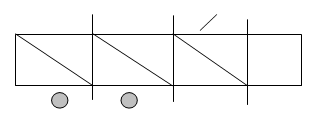 Кроме того, по мере изучения букв вывод о «недоверии» безударному гласному [а] распространяется на другие гласные звуки, и в частности, на звук, близкий к [и].Созданием таблицы на уроке завершается первый этап знакомства первоклассников с опознавательными признаками орфограмм для гласных.В дальнейшем таблица пополнится перечнем других орфограмм и будет напоминать обо всех «опасностях».Такая же работа должна проводиться и с согласными звуками.3.этапы работы по развитию 
орфографической зоркостиЭтапы работы по развитию орфографической зоркости первоклассников разделены на этапы таким образом, что всякое новое упражнение находится в тесной связи с предыдущим, опирается на него и делает шаг вперед.На первом этапе работы (в период обучения грамоте) дети учатся безошибочно и быстро определять в слове ударение, правильно обозначать на письме ударный звук соответствующей ему гласной буквой.Учащиеся знакомятся со словами, написание которых определяется произношением, и убеждаются, что в таком слове орфографическую ошибку сделать нельзя, то есть в нём может совсем не быть орфограммы. Для этой цели предлагается 3–4 варианта заданий следующего типа:Задание.Списать слова, поставить ударение.Ноты, Нина, Ната, нитки, кусты, сосны, кукла, рыба, парта.Запись в тетради:Ноты, Нина, Ната, нитки, кусты, сосны, кукла, рыба, парта.Закреплению умения находить ударение помогает набор слов для диктантов и устной работы, в процессе которой дети учатся последовательно выделять звуки. Каждый последующий набор слов на один знак больше предыдущего.На втором этапе отрабатывается умение оценивать каждый гласный звук слова, то есть различать, какой звук находится в сильной позиции, а какой – в слабой.Гласный звук, на который падает ударение, называется ударным. Ударный гласный всегда произносится сильнее, громче остальных звуков в слове и слышится отчетливо и ясно. Это его сильная позиция: травы, доски.Гласный, на который ударение не падает, называется безударным. Безударный гласный произносится слабее, тише ударного, изменяется, слышится неясно. Это его слабая позиция: трава, доска.Работа на втором этапе.Задание.Списать. Сильную позицию гласной буквы в каждом слове обозначить знаком ударения, гласную в слабой позиции выделить карандашом и точкой снизу.В поле, красивые, играет, занесло, кожаный, травяной, снегопад.Запись в тетради:В поле, красивые, играет, занесло, кожаный, травяной, снегопад.На третьем этапе осваивается новый способ записи слов – запись с пропусками гласных букв в слабой позиции.Буква, обозначающая любой безударный гласный звук (кроме у, ы, ю), представляет собой трудность для написания в слове. Поэтому безударный звук нельзя сразу обозначать буквой – ее нужно сначала узнавать. А это непросто. Проверять букву мы будем учиться позднее. А пока вместо гласных букв в слабой позиции будем ставить пропуски.Задание.Списать слова, словосочетания и предложение. Поставить ударение, пропустив все гласные в слабой позиции.Моросил, на спине, зимние сумерки, играет с другом, повар.На поляне одиноко стояла молоденькая стройная елочка.Запись в тетради:М..р..сил, н.. сп..не, зимн.. сум..рк.., ..гра..т с друг..м, пов..р.Н.. п..лян.. ..д..нок.. ст..ял.. м..лод..ньк.. стройн.. ел..чк.. .На четвертом этапе отрабатывается умение определять, какой звук однозначно указывает на букву, а какой может быть обозначен разными буквами при том же звучании (безударный звук [а] может быть обозначен буквами о или а, безударный звук [и] – буквами е, я, и.)На этом этапе учащиеся знакомятся с орфограммой как явлением, когда сталкиваются со случаями неоднозначного соотношения звуков и букв.– Возможна ли ошибка в слове горы? – спрашивает учитель.Выясняется, что ошибка невозможна, так как замена любой из букв приводит к разрушению данного слова и к замене его другим (норы).– А если заменить букву безударного гласного в слове гора и записать слово гара? Что произойдет?При записи слова гара его значение не изменилось, произношение тоже осталось прежним. Мена букв о – а в словах гора – гара – явление чисто орфографическое.Следовательно, орфографические ошибки возможны лишь в тех случаях, когда имеется выбор букв, употребление которых не влияет на произношение слова [г о/а р а]. Если имеется выбор букв, значит, это орфограмма.Задание 1. Изменить слова так, чтобы они называли не много, а один предмет. Горы, совы, сосны, тропы, гроза, стены, реки, свечи, земли, стрелы.Запись в тетради:Г[о]ры – г[а]ра, с[о]вы – с[а]ва, с[о]сны – с[а]сна, тр[о]пы – тр[а]па, гр[о]зы – гр[а]за.Дети отмечают, что при изменении слов вместо звука [о] проявился звук [а] в слабой позиции.Стены – ст[и]на, реки – р[и]ка, свечи – св[и]ча, земли – з[и]мля, стрелы – стр[и]ла.На основе анализа слов делается вывод, что безударный звук [и] на письме обозначается буквой е.Запись в тетради:Го/ара, со/ава, со/асна, тро/апа, гро/аза, сте/ина, ре/ика, све/ича, зе/имля, стре/ила.Задание 2.В предложении на место гласных в слабой позиции записать мену букв.Ветер с силой налетает на деревья и срывает последние листочки.Запись в тетради:Вете/ир с сило/ай на/оле/итае/ит на/о де/иревья и срывае/ит по/аследни/ее/и ле/источки/е.Отмечается, что нет мены у букв ы, у, ю; в конце слова – у, а, я (сырок, убе/ижал, люблю, парта, Коля).Ребенок усваивает сущность понятия орфограммы: в слове нет орфограммы, так как нет выбора букв. В слове есть орфограмма, так как есть выбор букв.Следующим шагом вперед (пятый этап) является восприятие орфограммы на слух. Проследим путь осознанного выделения критериев орфограммы в слове пенёк.Ученик. [пин’ок].Учитель. Есть в слове безударный гласный?Ученик. Да.Учитель. Можно допустить ошибку?Ученик. Можно.Учитель. Почему? Докажи.Ученик. Есть выбор букв е/и, можно выбрать не ту букву. Звук [и] в слове может давать две буквы: е, и.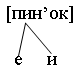 Результатом такой работы является следующий образец рассуждения:В слове [пин’ок] можно допустить ошибку. Есть гласный в слабой позиции, у него есть выбор букв е/и. Значит, можно выбрать при написании не ту букву.В слове дубы есть гласный в слабой позиции, но у него нет выбора букв. Ошибиться при написании нельзя.Очень трудно получить от ученика такое небольшое рассуждение. Но тем не менее это необходимо, потому что подобное рассуждение – осознанная основа навыка. Обучение требует системы, в которую входит и диалог учителя с учеником, и диалог учителя как образец, и монолог ученика, но главным образом – выполнение заданий.Задание 1.Прочитать слова. Записать только те из них, в которых есть орфограммы. Указать выбор.Парта, корова, пол, линейка, книга, большой, играет, жил, на парте, побежал, синий.Запись в тетради:Ка/орова, ли/енейка, бо/альшой, и/еграе/ит, жи/ыл, на/о парте/и, по/абе/ижал, сини/ей.Задание 2.Прочитать слова и записать только те из них, в которых нет орфограммы.Дыня, веселый, буран, лесник, трещит, клубника, круглый, кактус, под корнями сосны, на катке, качал.Запись в тетради:Дыня, буран, клубника, круглый, кактус.Шестой этап – выбор правильного варианта из имеющегося набора. Это умение отрабатывается в 1 классе при знакомстве с корнем как значащей части слова.Задание.В словах грачи, зима, кормил, лесной доказать правильность написания букв а, и, о, е.Запись в тетради:Грачи (грач), зима (зимы), кормил (корм), лесной (лес).Учитывая то правило, что в ударном слоге произношение и написание соответствуют друг другу, учащиеся тем самым осознают, почему проверочным может быть только слово с ударным гласным в корне.Данная методика находит конкретное воплощение во 2 и 3 классах. Таким образом, соблюдается преемственность в формировании умений выделять орфограммы в разных морфемах слова.По мере изучения новых тем и соответственно новых правил добавляются другие приемы проверки написания слов.1. Так, например, при изучении словосочетаний жи, ши учащимся на доске предлагается задание списать упражнение и найти 5 слов с сочетанием жи, 3 слова с сочетанием ши.2. Для формирования орфографической зоркости необходимо предложить следующее упражнение. На доске написать 2 слова со звонкой или глухой согласной, 2 слова с проверяемой безударной гласной, 2 слова с удвоенной согласной. Дать задание: выписать слова с проверяемой безударной гласной.3. Рекомендуем проводить и такое упражнение. При изучении темы «Непроизносимые согласные» предложить детям написать по памяти 5 слов с непроизносимыми согласными и обязательно подчеркнуть их.4. Очень хорошо развивает орфографическую зоркость игра «Огоньки». На доске записано предложение. Ученики «зажигают огоньки» под изученными орфограммами, то есть прикрепляют красные кружки, а затем записывают предложение в тетрадь.5. Необходимо с 1 класса вести такую работу, как письмо с проговариванием. Ученик диктует предложение, произнося каждое слово орфографически. В 1 классе он диктует слово по слогам, называя слог и гласную в нем, во 2 и 3 классах – по слогам, четко проговаривая каждое слово, так как артикуляция является составной частью в процессе письма.6. Письмо с комментированием. Ученик диктует предложение и объясняет все орфограммы. Эта работа проводится с 1 класса.7. Диктант с обоснованием. Учитель диктует слова, например, с безударной гласной, проверяемой ударением. Ученик должен записать проверочное слово, а затем то, которое диктует учитель, то есть обосновать орфограмму.8. Диктант (но не контрольный) с постукиванием. Во время диктанта учитель постукивает по столу в тот момент, когда произносит слово с какой-либо орфограммой. Это постукивание заставляет ученика думать и вспоминать орфограмму.Работая, учитель переходит к изучению все новых и новых тем. И вот здесь нельзя забывать о том, что учащиеся должны регулярно повторять ранее изученные темы. Для этого нужно ежедневно отводить время на повторение. При этом руководствоваться тем, что повторять нужно только одну изученную ранее тему.Все эти методические приемы позволяют предупредить ошибки, развивают орфографическую зоркость, навык звукобуквенного анализа, самоконтроль. Система работы над исправлением ошибок и повторением изученного материала позволяет уменьшить число ошибок в несколько раз. А все вместе это называется формированием грамотного письма.работа над орфографическим правиломФормирование навыка грамотного письма у школьников базируется на усвоении грамматической теории и орфографических правил, которые эффективны лишь в случае их точного, уместного и быстрого применения.Орфографические правила могут быть усвоены и могут применяться лишь на основе уровня владения фонетикой, грамматическим, словообразовательным материалом, а также развитым и активизированным словарем.По самой своей сути усвоение орфографических правил невозможно без определенного уровня овладения грамматическим и фонетическим материалом.Поэтому в начальных классах принят такой порядок изучения орфографических правил, согласно которому правило входит в грамматическую или словообразовательную тему как ее составная часть. Орфографическое правило непосредственно следует за изучением элементов грамматической теории.Орфографические правила регулируют написание не одного слова, а целой группы слов, объединенных чем-то общим.Тем самым они избавляют пишущего от необходимости запоминать образ каждого слова и создают возможность, руководствуясь правилом, писать целую группу слов в соответствии с установленными языковыми нормами.Под правилом, – по словам Д. Н. Богоявленского, – понимаются указания нормативов обобщенного характера, относящихся к целому ряду однородных языковых факторов. Основное назначение правила – обобщать однородные орфограммы. Методика изучения орфографического правила зависит от его специфики. В начальных классах используются в орфографической работе правила следующих типов.1. Правило-указание или запрещение.Оно не требует рассуждения и сложного действия. Пример такого правила – «Правописание гласных после шипящих в словосочетаниях жи–ши, ча–ща, чу–щу». Это правило опирается на развитый речевой слух учащихся, то есть на практическое значение фонетики и грамматики. Данное правило не имеет своего алгоритма, точнее, его алгоритм состоит из одного действия – «шага».Примеры правил-указаний:• в сочетании чк–чн мягкий знак не пишется: почка, сочный;• одну букву нельзя оставлять на строчке или переносить на другую;• буква й при переносе не отделяется от гласной: май-ка, мой-ся;• при переносе слов с двойными согласными одна буква остается на строке, а другая переносится: кас-са, длин-ный.2. Правило-указание для выбора написания из двух предлагаемых написаний (реже из нескольких вариантов).Для выбора необходимы рассуждения, нужна опора либо на значение слова (словосочетания), либо на разбор слова, грамматический или фонетический анализ. Правило данного типа имеет алгоритм – не менее двух действий – «шагов».Алгоритм правила «Имена, отчества и фамилии пишутся с большой буквы»:1-й шаг: прочитать предложение. О ком, о чем в нем говорится?2-й шаг: назвать имя, отчество или фамилию. Какая первая буква в имени? Отчестве? Фамилии?3. Правила – результат наблюдения над языком.Обычно оно носит грамматико-орфографический характер, соединяет в себе и грамматическое, и орфографическое написания.Пример.Общая часть родственных слов называется корнем. Общая часть родственных слов (корень) пишется одинаково. В этом правиле отражено самое первое знакомство с написанием безударных гласных и звонких/глухих согласных в корне слова.4. Грамматические правила (определения).Такие правила орфографических указаний не содержат, но создают грамматическую основу для орфографии. Обычно после них даются орфографическое правила.Примеры грамматических правил:• Правила склонения имен существительных (создают основу правописания безударных падежных окончаний, главным образом существительных, -е, -и).• Правила согласования имен прилагательных с именами существительными, правила склонения имен прилагательных (создают основу правописания безударных падежных окончаний прилагательных) и др.Характерно, что орфографическое правило без грамматических определений и правил просто «не срабатывает». Поэтому грамматические правила лучше всего включать в типологию правил орфографических.Грамматические правила имеют свои алгоритмы, подчас весьма сложные – из 3–5 шагов. Эти алгоритмы играют роль распознавания (иногда их так и называют: алгоритмы распознавания).Пример алгоритма распознавания приставки с целью ее правильного написания:1-й шаг: найти в слове корень.2-й шаг: определить, есть ли в слове приставка, назвать ее.3-й шаг: определить, какое слово образовано с помощью приставки. От какого слова образовано?4-й шаг: проговорить приставку отчетливо – по буквам. Запомнить: она всегда пишется одинаково (4-й шаг – орфографический).5. Правило-предписание к выполнению действий.Это правило только подсказывает прием проверки.Примеры правила проверки безударных гласных и звонких / глухих согласных в корне слова, правописание безударных окончаний имен существительных, прилагательных, личных окончаний глагола и т. п.Алгоритмы правил 5-й группы наиболее сложны, например, по проверке безударной гласной в корне:1-й шаг: проверить, в какой части слова находится проверяемая гласная буква.2-й шаг: еще раз проверить, безударный ли звук она обозначает (найти в слове ударный слог).3-й шаг: подобрать к слову несколько родственных слов или изменить форму этого слова.Подбирать до тех пор, пока безударная гласная не окажется под ударением.4-й шаг: сравнить проверяемое слово и проверочное.5-й шаг: написать слово, проверить написанное (вслух или проговорить про себя).Естественно, что правило с более усложненными алгоритмами усваивается труднее, а с простыми – легче.Правила могут быть усвоены учащимися в готовом виде, по учебнику, но могут быть выведены самими учащимися индуктивным путем, на основе наблюдения и логики. Например, перед учащимися ставится проблема: «У Коли собачка, она такая круглая, он ее назвал Шарик». Как надо написать слово Шарик, кличку собаки, чтобы сразу отличать от слова шарик – игрушка? Первоклассники догадываются: «Пишется с большой буквы!» «Что пишется с большой буквы?» – «Клички животных, имена людей». Затем правило «выверяют» по учебнику и запоминают.Усвоение правила идет значительно успешнее, если учащиеся выполняют задания, характер которых помогает выделить существенные положения правила.Умственная активность учащихся поддерживается тем, что им постепенно приходится сопоставлять или сравнивать написание и произношение слова, части слова и т. п. В процессе сравнения выделяется существенное и отбрасывается несущественное. Важно и запись сделать так, чтобы выделяемый признак четко воспринимался.Выделить основное – то, что должно быть отражено в правиле, – помогают вопросы, которые одновременно являются и планом формирования правила.При изучении орфографического правила и его применении необходимо руководствоваться следующими вопросами:а) Область применения правила: написанием какой части слова, части речи или грамматической формы управляет данное правило.б) Какие грамматические (словообразовательные, фонетические) сведения служат опорой, без чего правило применять невозможно?в) Какие сходные (сложные) случаи написания возможны, как их различить, разделить и противопоставить один другому?г) Какие ошибки учащихся наиболее вероятны в использовании изученного правила (прогнозирование), как их предупредить?В процессе усвоения правила и его применения школьники осознают его структуру. Наиболее сложные орфографические правила имеют следующую структуру:А – цель проверки. Например: проверить написание имени существительного: е, и;Б – выделение грамматической основы слова. Например, для того чтобы определить склонение проверяемого имени существительного и его падеж;В – решение (выбор написания).Например: окончание -е пишется в Д. п. 1-го скл., в П. п. 1-го и 2-го скл., окончание -и пишется в Р. п. 1-го скл., в Р. п., Д. п. и П. п. 3-го скл.условия формирования 
орфографической зоркостиСпособность видеть орфограммы – это необходимое условие для овладения орфографическими навыками, для успешного применения правил.Значит, эту способность у учащихся надо воспитывать. Вопрос заключается в том, как это следует сделать.Орфографическая зоркость развивается постепенно, в процессе разнообразных занятий: языкового анализа и синтеза – выделения звуков и букв, морфем, при списывании, если оно осложнено соответствующими заданиями и т. д.Все эти занятия, упражнения по степени сложности и самостоятельности можно расположить в определенной последовательности:1. Звукобуквенный анализ слов.Этому приему работы должно уделяться большое внимание, так как самоконтроль при изучении звуков и букв опирается прежде всего на слух и произношение. Ученики должны научиться правильно произносить звуки, различать их и «переводить» звуки в буквы. Пишущий всегда отправляется от слышимого слова. Поэтому важно, чтобы ученики еще до письма умели определить, что их может затруднить, какая это трудность, и решить вопрос о правильном написании.Письмо таких слов, в которых написание не расходится с фонетическим звучанием, не затрудняет учеников (дом, шар, стул), и все внимание их в этот период направлено на то, чтобы не допускать пропуска, замены, перестановки и т. п.Необходимы и крайне важны наблюдения над особенностями звуков речи при анализе тех слов, написание которых расходится с произношением.Например, перед записью слова мороз (1 класс) следует предложить детям такие вопросы: «Какой звук слышится на конце слова?», «Какую букву нужно написать?».2. Письмо с проговариванием.В основе этого письма – проговаривание по слогам.Учащиеся произносят слово по слогам, записывают первую букву слога, затем проговаривают гласную и записывают ее, например:За – пишу з с гласной а и т. д.Слоги со стечением согласных дети проговаривают так: «Пишу н, пишу ра [р] с гласной а…»Такое письмо исключает пропуски и замену букв. Как правило, такие работы написаны красиво, аккуратно, без исправлений. Когда все дети привыкают проговаривать вслух, начинают проговаривать шепотом, постепенно переходя на мысленное проговаривание. Проговаривание может быть как хоровое, так и индивидуальное.3. Списывание.Этот вид упражнений предполагает большую самостоятельность учащихся. Слово они слышат не от учителя, а находят его в книге и читают сами. Чтобы учащиеся не теряли времени на поиски слова в учебнике, можно пользоваться полоской бумаги, которую кладут вдоль строчки, списываемой из упражнения. Дети читают слово по слогам и так же по слогам, проговаривая, записывают, затем читают по слогам следующее слово и т. д. до конца упражнения.4. Комментированное письмо.Учащиеся не просто проговаривают по слогам предложенные слова и предложения, но и обосновывают правописание правилами, подбором проверочных слов. Здесь очень важно, чтобы все работали одновременно с комментатором, не отставая и не забегая вперед. Только при этом условии предупреждаются ошибки. Сначала комментируют сильные учащиеся, постепенно включаются и все остальные.5. Письмо под диктовку с предварительной подготовкой.Развивает зрительную память, речь, мышление, фонематический слух, внимание, интерес. В детях воспитывается организованность, ответственность, самоконтроль, объективная самооценка.6. Письмо под диктовку.Сначала учитель диктует слова так, как они пишутся. Для развития внимания и фонематического слуха проводится игра «Эхо».Учитель читает слово, дети повторяют его по слогам хором или шепотом, но так, чтобы учителю было слышно. Если кто-то «скопировал» неправильно (исказил окончание слова, безударную гласную в корне, парную согласную и т. п.), то предлагается еще раз повторить это слово всем, а затем одному ученику (тому, кто ошибся). Дети исправляют ошибку и записывают слово по слогам.7. Письмо по памяти.Такой вид письма развивает память, мышление, речь, внимание. Воспитывается аккуратность, честность, дисциплинированность, самоконтроль.8. Творческие работы.Это самый трудный вид письма, требующий внимания, умения сосредоточиться на составлении и на записи своих предложений (диктуется каждое слово по слогам) и на логике изложения.Основные виды творческих работ: сочинения, изложения, творческие диктанты, составление предложений по опорным словам и т. п.При проведении творческих работ можно предложить детям пользоваться такой Памяткой:а) Составь рассказ.б) Выдели первое предложение. Вспомни три правила о предложении.в) Запиши, диктуя себе по слогам. Где нужно, подбери проверочные слова.г) Проверь по слогам каждое слово.д) Проверь, все ли нужные мысли ты записал.9. Грамматические зарядки.Их можно включать в каждый урок. Учитель произносит слово, одновременно на доске изображает его схему (в виде прямоугольника). Дети вдумываются в смысл, определяют, с маленькой или с большой буквы писать и почему. Если с большой, то учитель пририсовывает к прямоугольнику вертикальную черту. «Какие еще правила «спрятались» в этом слове?» – спрашивает учитель. Дети перечисляют.Вариант одной из грамматических зарядок: «Какие буквы «спорят», какие побеждают в словах сугро…, сне…, заво…, шка…, рука…»?Формированию орфографической зоркости учащихся способствует также работа над ошибками с Памяткой. Эта Памятка заполняется детьми в классе под руководством учителя, с изучения первых орфограмм. Приведем один из возможных вариантов.Памятка1. Перенос слов.Лу-жайка, лужай-ка. Ап-пликация, аппли-кация, апплика-ция.2. Жи, ши, чу, щу, ча, ща, чк, чн.Машина, жил, шина; чудо, щука; чашка, щавель; елочка, ночной.3. Большая буква в именах собственных.Москва – название города.Иванов Сергей Петрович – фамилия, имя, отчество.С Жучкой – кличка животного.4. Безударные гласные в корне, проверяемые ударением.Грозы – гроза, снег – снега, поле – полях.5. Парные звонкие и глухие согласные в корне слова.Грибы – гриб, шуба – шубка.6. Непроизносимые согласные в корне слова.Солнышко – солнце, но: опасен – опасный.7. Правописание приставки.Из__садика, но: 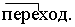 8. Разделительные твердый и мягкий знаки.Подъезд, обезьяна.9. Раздельное написание предлога со словом.В__лес, в__густой лес.10. Мягкий знак в конце существительных после шипящих.Ночь – ж. р., мяч –м. р.11. Безударные гласные в окончаниях прилагательных.Озером (каким?) глубоким;К лесу (какому?) густому.12. Безударные падежные окончания существительных.Шел (по чему?) по площади – 3-е склонение; Д.п. (по степи).Читали (о чем?) об улице – 1-е склонение, П.п. (о земле).Мечтали (о чем?) о космосе – 2-е склонение, П.п. (о коне).13. Безударные личные окончания глаголов.Писать (не на -ить, не искл., I спр.) – пишет.Строить (на -ить, II спр.) – строят.Смотреть (искл., II спр.) – смотришь.14. Глаголы 2-го лица единственного числа.Играешь – 2-е л., ед. ч.В данную Памятку могут быть включены другие пункты по усмотрению учителя («Точки в конце предложения»; «Разбор предложения»; «Состав слова» и др.).И, наконец, последнее. Для того чтобы способность видеть орфограммы находилась у учащихся не на интуитивной, а на теоретической основе, необходимо вооружение их знанием опознавательных признаков орфограмм. Такие признаки обычно указываются в самом правиле. Например: «безударные гласные», «парные согласные на конце слов» и т. д.Поэтому, работая над орфографическим правилом, целесообразно вместе с детьми выделять существенные отличительные признаки орфограмм, учить их обнаруживать орфограммы по данным признакам.Приведем некоторые упражнения, направленные на отработку названных умений:• Прочитать стихотворение (предлагается текст). На какие изученные правила встречаются орфограммы в тексте? Назовите слова с этими орфограммами.• Прочитать текст. На какие изученные правила орфограммы в тексте отсутствуют? Приведите свои примеры на эти правила.• Выпишите из текста все слова на изученные правила.• Спишите текст, подчеркните все буквы на изученные правила.• Можно ли применить данное правило (указывается, какое) к словам (перечисляются слова)?• Запишите (под диктовку) только те слова, к которым применимо данное правило (указывается правило, перечисляются слова).• Найдите «четвертое лишнее».Предлагается четыре слова, среди которых три – на одно правило, а четвертое слово – на другое. Например: шишка, снежинка, группа, машина.• Запишите (под диктовку) слова. Какие правила вы использовали, чтобы написать эти слова без ошибок?• Какие правила надо знать, чтобы без ошибок написать слова (перечисляются)?Выполняя данного рода упражнения, ученик обращается к Памятке, видит перед собой список изучаемых орфограмм, способ их исправления и поэтому невольно запоминает их. А это, в свою очередь, способствует формированию орфографической зоркости.Методические приЁмы обучения речевой 
и орфографической грамотностиВеликий ученый И. Павлов утверждал, что потребность познавать – такое же природное свойство человека, как есть, пить, дышать, двигаться, работать. И поэтому при работе над словом необходимо привлечь внимание к живому слову, заинтересовать школьников русским языком, пробудить желание искать и находить исторические корни, исследовать.Большинство написаний, относимых к числу беспроверочных, на самом деле может быть проверено на основе языка-источника, на основе знания этимологии и исторических изменений в фонетике русского языка: мешок – от  слова  мех; столица – от  слова  стол; дорога,  корова, мороз – содержат полногласие -оро-, в котором не бывает буквы а.Этимологический анализ – наиболее эффективный прием обогащения словаря младших школьников. Этот прием служит важным средством объяснения значений непонятных слов, относящихся к природоведческим, общественно-политическим, нравственным, эстетическим понятиям на уроках русского языка и чтения. При конкретности детского мышления очень важно поставить отвлеченное слово на прочный фундамент предметного представления.Каждый урок русского языка целесообразно начинать с эмоциональной разрядки. Это может быть выразительное чтение, которое всегда кстати в самом начале урока, ярких высказываний о русском языке известных писателей: Н. В. Гоголя, И. С. Тургенева, А. М. Горького, К. Г. Паустовского и многих других выдающихся замечательных классиков литературы. Эмоциональная разрядка как камертон, на звучание которого настраивается весь урок.Например:  «Человек нашел слова для всего, что обнаружено им во вселенной». (С. Маршак.) «Слово – это одежда для всех фактов, и звук – одежда слова». (М. Горький.) «Русский народ создал русский язык, яркий, как радуга после весеннего ливня, меткий, как стрела, певучий и богатый, задушевный, как песня над колыбелью». (А. Н. Толстой.) «Необыкновенный язык наш есть еще тайна. В нем есть все тоны и оттенки, все переходы звуков от самых твердых до самых нежных и мягких; он беспределен и может, как живой, как жизнь, обогащаться с быстротой поражающей». (Н. В. Гоголь.)При работе над словом выделяется 4 этапа:1. Подготовительный этап.Целью данного этапа является вооружение учащихся необходимыми теоретическими знаниями и практическими умениями.На этом этапе формирования орфографического навыка решаются следующие задачи:– познакомить детей с непроверяемым словом, выяснить и уточнить его лексическое значение;– научить школьников орфоэпическому и орфографическому проговариванию данного слова;– приступить к формированию умения осознанно находить орфограмму;– познакомить учащихся с этимологической справкой к непроверяемому слову.Фрагмент подготовительного этапа урока по теме «Знакомство со словом корова».Учитель. Ребята, кто из вас читал книгу «Дядя Федор, кот и пес»?– Кто автор этой книги? (Э. Успенский.)– Вспомните героев повести, назовите их.– О чем мечтает кот Матроскин?– Сбылась ли его мечта?– Кого Матроскин взял напрокат?– Как он ее назвал? Почему?Чтение отрывка.«А через некоторое время домой Матроскин является и корову на веревочке ведет. Он ее напрокат взял в сельском бюро обслуживания. Корова рыжая и важная такая. Ну просто профессор с рогами. Только очков не хватает. И кот тоже заважничал.– Это, – говорит, – моя корова. Я ее Муркой назову в честь бабушки. Вот она какая красивая! Последняя была. Никто ее брать не хотел. А я взял: очень она мне понравилась. А если еще больше понравится, я ее насовсем куплю. Так можно делать».– Как вела себя Мурка, когда Матроскин привел ее домой? Почему?Чтение отрывка.«А корова к окну подошла. На окне занавесочки были. Она взяла и все занавесочки съела. И все цветы, которые в горшках стояли… а потом как всунется в окно, как вытащит из дома новую скатерть – и давай жевать!..А тут дядя Федор идет из магазина с покупками. Он увидел, что все цветы на окне поедены и занавесок нет, и все понял. Вынул он ремень из брюк да как хлестнет глупую корову. А корова, видно, балованная была. Она на дядю Федора с рогами. Пес корову за хвост схватил, – не дает бодать дядю Федора. А тут кот идет. Корова как побежит, да прямо на кота! Бедный кот еле увернулся».– Почему Мурка стала бодаться?– Была ли она злой коровой?– Кто из вас видел живую корову? Какая она?– Когда коровы начинают бодаться? Почему?– Какую пользу приносят коровы?– Как люди ухаживают за ними?– Для чего они это делают?Вывешивается карточка со словом «корова».Учитель. Сегодня на уроке мы будем учиться писать  слово корова.– Прочитайте слово по слогам.– Сколько слогов в этом слове?– Назовите первый слог, второй, третий.– Произнесите слово с ударением.– На какой слог падает ударение?– Есть ли в этом слове орфограмма? Докажите.– Как можно проверить безударную гласную в первом слоге?– Есть ли в этом слове сочетание -оро-?– Какие еще слова с сочетанием -оро- вы знаете?– Как вы напишете все эти слова? Почему?– Как вы думаете, почему домашнее животное назвали коровой?Откройте этимологический словарик, прочитайте статью о корове.Этимологическая справка.КОРОВА. Домашнее животное назвали от слова кор. На древнерусском языке кор значит «рог». Корова – «рогатая».– Что нового вы узнали о слове корова?Запишите этимологическую справку в свои словарики.Казалось бы, работа по ознакомлению с новым словарным словом проведена титаническая, дети непременно должны усвоить его написание. К сожалению, практика показывает, что учащиеся, оканчивающие начальную школу, допускают ошибки в написании большого количества весьма употребительных слов с непроверяемыми орфограммами.Одна из причин такого положения – неразработанность методики обучения непроверяемым написаниям, отсутствие научно обоснованных рекомендаций о том, как нужно обучать этим написаниям. Без усвоения употребительных слов с непроверяемыми написаниями учащиеся не могут в полной мере овладеть литературной речью, ее письменной формой.Поэтому в основу формирования орфографических навыков при изучении слов с непроверяемыми написаниями должна быть положена активная учебная работа учащихся. Условиями, обеспечивающими эффективность данной работы, являются:1) Активизация умственной деятельности учащихся и их памяти.2) Обучающий характер учебной деятельности.3) Регулярность в работе над словами с указанными орфограммами.Чтобы лучше запомнить, нужно задействовать различные виды памяти. Помимо зрительной, слуховой, речемоторной памяти используется еще и эмоционально-образная, кинестическая, тактильная память, особенно при дифференцированной работе. Это является нашими «секретами».Секрет 1. Читаем стихотворение, которое помогает «зафиксировать» внимание детей на запоминании нужной буквы в словаре.Слово трудное попалось –Это, братцы, не беда,Нарисуем в слове букву,Не забудем никогда. Например: слова хозяйство, вокруг и т. д.При таком овладении правописанием работает и образная, и эмоциональная память.Секрет 2. Выборочные слова-вывески.Детям предлагается выбрать те трудные в орфографическом смысле слова, изучаемые по программе, которые могут стать вывесками на улицах города. Например: Магазин «Подарки», кинотеатр «Победа», дежурная аптека, экскурсионное бюро, стоянка автомобилей и т. д. Ребята представляют, что идут по вечернему городу, залитому огнями, и читают вывески, которые сияют пульсирующим неоновым огнем. Так словарные слова воспринимаются очень живо и прочно запечатлеваются в сознании.И этот секрет становится еще интереснее благодаря стихотворению:Учусь правильно писать –Иду по городу гулять.Я по городу пошел.Слова трудные нашел.Вот они огнем горят,Сказать о чем-то мне хотят.Ночью видно их, как днем, –Магазин, кафе, аптека,Цирк, метро, библиотека,Здесь – театр оперетты,Там – редакция газеты…Как прогулку завершу,Диктант на «5» я напишу.Но есть такие «коварные» слова, которые и для вывески не подойдут, и рисунки-образцы к ним не подберешь. Выход можно найти и в этом случае.Секрет 3. «Волшебное» стекло для «волшебных» букв.Мы берем в руку… лупу. Да-да, обычное увеличительное стекло, которым снабжены современные школьные пеналы. Наводим лупу на эти «неподдающиеся» слова. Трудные буквы сразу становятся большими, выпуклыми. И после такой игры с «коварными» словами правописание их запоминается легко, без напряжения и надолго. Так же легко запоминается и четверостишие к этому «секрету»:Чтоб в словах не ошибиться,Надо с лупой подружиться.Нам волшебное стеклоИх запомнить помогло.2. Ориентировочный этап.На данном этапе учащиеся знакомятся со структурой орфографического действия, то есть вплотную подводятся к решению вопроса о том, что нужно сделать, чтобы правильно написать непроверяемое слово. Перед младшими школьниками на этом этапе четко формируется объект и цель формируемого действия. Так, объектом является непроверяемое слово, а целью – правильность и осознанность его написания.Фрагмент ориентировочного этапа урока. Работа над словом огурец.– Вспомните, что нового узнали о слове огурец. (Слово «огурец» произошло от огур – «незрелый». Огурцы едят «незрелыми», пока они не пожелтели, не поспели окончательно.)– Как вы написали это слово? (О-гу-рец. С безударной гласной о в первом слоге.)– Почему? Докажите. (Слово «о-гу-рец» можно проверить словом «огур» – «незрелый», «неспелый».)Теперь поработаем со словом телефон. Вспомните стихи, рассказы, сказки, в названии которых есть слово телефон. (А. Л. Барто «Почему телефон занят?», Н. Н. Носов «Телефон», К. И. Чуковский «Телефон».)– Как образовано это слово?– Почему в этом слове нужно писать гласную е в первом и втором слогах? Докажите.– Как вы думаете, что общего у слов телефон и телеграф?– В состав каких еще слов входит греческое теле? (Телеантенна, телевидение, телевизор, телескоп, телеграмма.)– Попробуйте объяснить значение этих слов. (Теле в переводе с греческого «далеко», фонэ – «звук», «речь», «говор».) Телефон – вид электросвязи, обеспечивающий передачу речи на расстояние при помощи электрических сигналов, передаваемых по проводам, а также система технических приспособлений для такой передачи.– А когда так говорят: «висеть на телефоне»?– Как правильно сказать: звонят по телефону или звонят по телефону? Говорите правильно: звонит, звонишь, звоните.Телефон опять звонит!От него в ушах звенит.			А. Л. БартоЗнакомя детей с этимологией слова, невозможно обойти вниманием вторую «волшебницу», владеющую несметными сокровищами и щедро одаривающую ими каждого, кто захочет посетить ее блистательные чертоги.Конечно же, это фразеология – наука о значении и происхождении устойчивых выражений.Как приятно разговаривать с человеком, речь которого богата, образна, каждое слово употреблено к месту и ко времени.«Хромое слово – хромая речь» – гласит русская пословица. Чтобы хорошо понять прочитанное или увиденное, чтобы речь была не «хромой», а красивой и выразительной, надо много знать слов и выражений, постоянно расширять свой словарный запас.3. Закрепительный этап.На этом этапе посредством применения различных упражнений вырабатываются такие качества орфографического навыка, как сознательность и правильность. Сознательность проявляется в обоснованности выполняемой структуры действия, в установлении связей между операциями, составляющими данное действие. Правильность как качество навыка выражается в характеристике используемых знаний, то есть правильность написания непроверяемого слова.На данном этапе этимологические сведения о слове следует повторять всякий раз, когда нарушают правописание или нормы речевого употребления слова. При повторении нужно активизировать ту этимологическую форму, которая усиливает и определяет написание. Например, в слове горизонт школьник допускает ошибки в написании о. Учитель напоминает опорное написание ороз, означающее на греческом языке «предел». Если же допускается ошибка в написании и, то напоминается опорное написание оризо – «ограничиваю». Упражнения, выполняемые учащимися на закрепительном этапе, направлены на практическое применение знаний и умений, составляющих базу орфографического навыка, а также на развитие речи для активизации и обогащения словаря младших школьников, выработки умения в области словообразования и словоизменения, связной речи, культуры речи. Примеры упражнений, рекомендованных для проведения на уроках на закрепительном этапе.1. Определите, на какой признак предмета указывает его название.Валежник, веснушка, горбушка, горчичник, кисель, кочан, леденец, метель, мешок, молоток, пластинка, простокваша, пятница, рогожа, старшина, холодец, часовой, частушка.2. Попытайтесь самостоятельно определить, почему эти предметы так названы в русском языке.Звери: дикобраз, косуля, лягушка, медведь, овчарка, песец.Птицы: индюк, канарейка, куропатка, малиновка, петух, синица, снегирь.Растения: гвоздика, лебеда, лиственница, ноготки, одуванчик.3. Происхождение каких ягод вы можете объяснить? Свой ответ проверьте по словарю.Голубика, ежевика, костяника, крыжовник, малина, рябина, смородина, черника, шиповник.4. Попытайтесь в словах найти исторический корень и с его помощью объяснить происхождение слов.Боровик, волнушка, лисичка, масленок, опенок, подберезовик, подосиновик, сморчок, сыроежка.5. Какие предметы имеют такой цвет?Багряный, бордовый, сиреневый, голубой, фиолетовый, черный, коричневый, золотистый, оранжевый, салатный?Багряный и багровый – красная краска оттенка до коричневого от общеславянского слово багр.Багровым называют густой красный цвет, багряным – яркий, чистый красный. Например: багровое зарево – багряный закат.Бордовый – производное от слова бордо в значении «темно-красный». Заимствовано в XVIII веке из французского языка, где bordeaux – «темно-красный», «цвет вина бордо» (изготавливаемого в Бордо). Зачем говорить темно-красный, когда можно коротко и звучно сказать бордо.Голубой цвет получил свое название от цвета оперения шейки голубя.Коричневый цвет назвали по цвету корицы, а слово корица образовалось от слова кора.Оранжевый цвет означает цвет апельсина (апельсин по-французски – оранж, от итальянского слова – оро – золото).Фиолетовый цвет получил свое название от слова фиалка, что по-латински означает виола.Сиреневый цвет получил свое название от цвета сирени. О появлении сирени в Скандинавских странах рассказывается в одной из легенд. Весна, смешав лучи солнца и радуги, стала бросать их на землю. И там, куда падали лучи, распускались цветы – желтые, оранжевые, красные, синие, белые. Весна шла с юга на север, щедро рассыпая разноцветные лучи. Когда же она достигла севера, у нее остались одни лиловые. Из них-то и выросли кусты сирени.На самом же деле сирень родом из Персии. Четыреста лет назад сирень привезли в Вену, оттуда она стала быстро распространяться по всей Европе.Розовый цвет получил свое название от прелестнейшего цветка – розы.– Найдите в этимологическом словаре значение слов: черный, салатный.– Какие цвета взяли свое название от следующих предметов?  Цвет оперения шейки голубя. Цвет сирени. Цвет фиалки. Цвет апельсина. Цвет корицы.6. Объясните правописание слов.Вчера (от вечер – «до прошедшего вечера».)Герой (от греческого герос – «храбрец», «смельчак».)Деревня (от дерево – «место, очищенное от леса».)Лисица (от древнерусского лисый – «желтоватый» – «рыжий».)Капуста (от латинского капут – «голова» – «растущая кочаном».)7. Разделите слова на составные части.Бабочка, вокруг, голубика, дорога, ежевика.8. Выделите в словах исторически опорные написания.Балет, блокнот, болтать, верстак, дворец, зевать, земляника, коньки, паркет, родник, столица, столяр, часовой.9. Докажите, пользуясь словарем, что данные слова имеют общий исторический корень.Абрикос и апрель, голубец и голубика, гончар и горшок, капитан и капуста, пшеница и пшено.10. Можно ли с помощью слов Василий, Макар, Маргарита, Петр, Роман объяснить правописание данных ниже слов?Василек, макароны, маргаритка, петрушка, ромашка.Проверьте по словарю.11. Пользуясь этимологическим словарем, найдите исторически проверочные слова к данным словам.Вермишель, вершок, витамин, волчок, волшебный.12. Найдите и проверьте по словарю: Слова, имеющие в прошлом одинаковую приставку за-.Забавный, забор, завет, завод, закат, закон, заноза, запад, запас, застава. Слова с латинской приставкой кон-. Что она обозначает?Конверт, кондитер, кондуктор, консервы, консерватория, конфета, конфетти, концерт … Слова, имеющие общий исторический корень со словом колесо.Колбаса, колено, колея, колобок, коляска, околица, около. Слова, имеющие общую первую или вторую часть.Автобиография, автобус, автограф, автомат, автор, автомобиль…Баскетбол, волейбол, гандбол, футбол…13. Зная происхождение слов геология и каллиграфия, объясните значение слова география. Проверьте по словарю.14. Зная происхождение слов аккуратный, багряный, гигант, долина, невежда, подберите к ним слова, близкие по значению.Аккуратный – старательный, тщательный.Багряный – темно-красный, пурпурный.Гигант – большой, великан.Долина – низина, низменность.Невежда – незнайка, неуч.15. Подберите к словам запад, мгновение, опрятный, проворный, цепенеть слова с противоположным значением.Запад – восток, мгновение – вечность, опрятный – неряшливый, проворный – медлительный, цепенеть – двигаться.16. Замените иностранное слово русским и подумайте, все ли слова можно заменить отдельными словами или для этого потребуются словосочетания.Аромат – приятный запах.Бутерброд – ломтик хлеба с маслом, сыром, колбасой или рыбой.Каникулы – перерыв в занятиях.Ремонт – починка.Телевизор – аппарат для приема телевизионных передач.17. Замените русские слова иноязычными. Докажите.Азбука – алфавит, вещи – багаж, книгохранилище – библиотека, четырехугольник – квадрат, дальнопись – телеграмма.18. Попробуйте объяснить, какое из значений более древнее.Земляная воронка или стеклянная воронка?Детский доктор или доктор наук?Лагерь туристов или военный лагерь?19. Можно ли говорить старый ветеран, биография жизни, свой автограф, гербарий растений, повторная репетиция?Докажите с помощью этимологического словарика.20. Подумайте, есть ли разница в употреблении слов ванна и ванная, картофель и картошка, помидор и томат? Проверьте по словарю.21. Объясните разницу в значении слов невежа и невежда, одеть и надеть, экскаватор и экскалатор.На этапе закрепления изученного полезны разнообразные задания творческого характера, которые развивают ум, активизируют воображение и фантазию детей.Одним из вариантов такой работы является составление загадок с применением этимологических справок. При составлении загадок используется метод сравнения и сопоставления, выделяются важные, существенные отличия предмета (явления) от других по цвету, форме, размеру, составу, запаху, вкусу, звуковым особенностям.Например, при работе над словом стрекоза выясняем, что у стрекозы большие глаза, есть крылья, она летает и на лету ловит насекомых (является хищником). После знакомства с этимологией этого слова составляем загадку о стрекозе.Стрекоза. Насекомое назвали от звукоподражательного слова стрек – характерного треска крыльев при полете стрекозы. Стрекоза – «стрекотунья».Выпишите все характерные особенности стрекозы в левый столбик. В правый столбик выпишите название предметов, которые похожи на стрекозу или совершают сходные действия.Какая? 					На кого похожа?Что делает? 				Кто делает так же?Большеглазая 				лягушка, рыба…Летает 					птица, жук…Стрекочет 				сверчок, сорока…Ловит насекомых 			дятел, ежик…Между первым и вторым столбиком вставьте слова как, или а не, или но не. Получаем несколько загадок о стрекозе, из которых выбираем лучшую.Большеглазая, а не лягушка.Летает, а не птица.Стрекочет, а не сверчок.Ловит насекомых, а не дятел.Варианты загадок могут быть и более сложными. Например, при работе над словом малина после знакомства с его этимологией выясняем, что растение это было названо по зернистому строению его плодов, состоящих из большого количества маленьких частей. Для составления загадки берем только эту характеристику растения. В первый столбик записываем названия растений, плоды которых имеют зернистую структуру. Во второй столбик записываем отличия малины от растений, названных в первом столбике.НА ЧТО ПОХОЖА? 			ЧЕМ ОТЛИЧАЕТСЯ?Ежевика 				краснаяКостяника 				растет кустарникомМорошка				не растет на болотеГранат 					без кожурыПеред первым столбиком поставим слово как, а между первым и вторым – но или а. Получили загадку о малине. Вариантов загадок может быть несколько, так как отличий малины от других растений может быть гораздо больше. Например, гранат имеет не только кожуру, но и гораздо крупнее, растет на дереве и т. д.Как ежевика, но красная.Как костяника, но растет кустарником.Как морошка, но не растет на болоте.Как гранат, но без кожуры.4. Этап контроля и самоконтроля.Необходимость данного этапа обусловлена самой сущностью орфографического навыка: во-первых, навык формируется в речевой деятельности (ее письменной форме), которая предполагает выполнение не только ряда грамматических упражнений, но и работ творческого характера, способствующих как речевому развитию учащихся, так и повышению грамотности выполняемых работ; во-вторых, сформированность навыка проявляется в том случае, когда написание изучаемой орфограммы становится для учащихся не целью, а средством речевых задач. На этом этапе проводятся диктанты, изложения, сочинения различных видов, а также игры из занимательной грамматики.История методики, практика преподавания и раскрытие особенностей этимологического анализа говорят о значительной ценности этого методического приема как средства обучения орфографии. Знакомство младших школьников с этимологией слов не только оказывает положительное влияние на правописание непроверяемых слов, но и расширяет кругозор, вызывает интерес и любовь к слову, родному языку, развивает творческое воображение, приобщает к конкретным историческим фактам культуры родного языка, учит работать со словарями разных видов.Любовь к Родине… Начинается она с изучения родного края, языка, истории. Способность видеть, понимать и любить родную природу, дорожить ею возникает именно в детстве. Все начинается с детства…Были в мастерской две дужки и стержень, которые использовали и вместе, и по отдельности. Но однажды рабочий взял их, включил аппарат и сварил в одну необходимую новую деталь в виде буквы Ф.Подобное мы видим в жизни слов. Живут-поживают слова-детали, ими пользуются, по отдельности или в виде временных сочетаний, но в какой-то момент, когда возникает в этом необходимость, слова сливаются в устойчивые неделимые сочетания – фразеологизмы.Вот символ фразеологизма.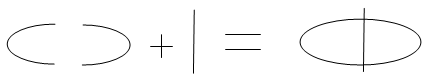 Например, существуют слова вода, не, разлить и фразеологизм водой не разольешь. Так из сочетаний слов рождается большинство фразеологизмов.Фразеологизмы обогащают нашу речь, делают ее яркой, образной, меткой.«Не с проста и не с пуста слово молвится и до веку не сломится» – говорится в пословице. И действительно, каждое образное выражение имеет свою историю, которая нередко уходит в глубокую древность. Узнавая происхождение таких выражений, мы знакомимся с интересными фактами из жизни нашего народа.Русский язык очень богат фразеологизмами. Так, например, только с одним словом рука имеется более 50 фразеологических оборотов. Вот некоторые из них:валится из рук – не клеится, не работается;голыми руками взять – легко одолеть;дать по рукам – наказать, отучить;дать руку на отсечение – поручиться;из рук в руки – непосредственно;как без рук – беспомощно;легкая рука – удачное начало;мастер на все руки – умелец.Дети очень любят работать с фразеологическими оборотами, находят их значение в словарях, употребляют в своей речи.На уроках было предложено выполнить следующие задания:1. Объяснить значения выражений: «бить баклуши» и «попасть впросак».2. Заменить фразеологические обороты словами-синонимами: «в час по чайной ложке», «рукой подать», «кривить душой», «себе на уме», «гонять лодыря».3. Подобрать устойчивые сочетания с повторяющимися словами. («С минуты на минуту», «око за око», «зуб за зуб», «из года в год», «со дня на день», «в конце концов».)4. За установленное время записать как можно больше устойчивых сочетаний.5. Объяснить, почему мы так говорим: «авгиевы конюшни»; «аника-воин»; «Во всю Ивановскую»; «где раки зимуют».Вот уж поистине верно сказано: «Величайшее богатство – это язык! Тысячелетиями накапливаются и вечно живут в слове несметные сокровища человеческой мысли и опыта». (М. А. Шолохов.)Даром речи обладают только люди. Язык выделил человека из окружающей природы и сделал его самым сильным, самым разумным существом на земле. Человек владеет словом. С помощью слова человек описывает мир, природу, самого себя. Слово – хранитель достижений человеческого ума, его дерзаний, подвигов.Словарь народа – это ведь и мышление народа; это его история, его быт и труд. Ибо мысль неотрывна от слова; слово человеческое все объемлет, отражает, всему – и вещественному, и отвлеченному – соответствует. Слово – это великий зодчий всей культуры, всей цивилизации человечества. Труд и речь! Потенциально каждое слово бессмертно.Поэтому, начиная с 1 класса, следует уделять огромное внимание работе над словарными словами. Во 2 классе все словарные слова, которые необходимо изучить по программе, предлагается сгруппировать на смысловые блоки.Словарь1. Карандаш, тетрадь, пенал, русский язык.2. Москва, Родина, город, деревня, фамилия.3. Ягода, капуста, урожай, береза, осина.4. Хорошо, весело, быстро, скоро, вдруг.5. Класс, товарищ, ребята, девочка.6. Дежурный, учительница, учитель, ученик.7. Завод, машина, работа, рабочий, народ.8. Петух, сорока, ворона, воробей, соловей.9. Ветер, мороз, иней, коньки.10. Посуда, молоко.11. Одежда, пальто, платок, сапоги.12. Корова, собака, медведь, медведица, лисица, заяц.После распределения слов по блокам организовывается работа над ними следующим образом:Понедельник.Проводится ознакомление с группой слов (блок 7), они записываются в индивидуальные словарики, в них выделяются орфограммы и расставляются ударения.– Почему эти слова объединены в одну группу? (Потому что они все относятся к деятельности (труду) людей.)– Чем они похожи и чем отличаются? (Похожи тем, что безударные гласные у всех слов находятся в 1-м слоге, во всех словах ударение падает на 2-й слог. А отличаются они тем, что одни слова состоят из двух слогов, а другие из трех.)– На какие две группы можно их разделить?Ответы учащихся:1) Я бы объединила с безударной гласной а в одну группу, а с безударной гласной о – в другую.2) А я бы разделил слова на те, которые отвечают на вопрос кто? и те, которые, отвечают на вопрос что?.Каждый раз нужно просить детей, чтобы они называли выделенные группы слов, то есть доказывали свое предположение, а весь класс активно включается в работу и следит за ответами детей. Класс готов в любой момент помочь, поправить или выдвинуть свою версию. Именно в этот момент активного, творческого решения проблем и происходит непроизвольный процесс запоминания словарных слов. И только после этого детям предлагается записать этот блок в индивидуальные словарики, выделить орфограммы и расставить ударения.И часто многие дети их записывают по памяти, изредка сверяясь с записью на доске.Вторник:Работа продолжается с этой же группой слов, только с новым заданием, в парах:1) Запишите словарные слова, комментируя их написание, образуйте от них родственные слова.2) Продиктуйте своему соседу этот блок слов. Выслушайте его комментарии.После выполнения дети меняются местами.3) Вместе придумайте к ним родственные слова. Запишите их.Среда:На третий день работы с данным блоком слов дети составляют предложения – сначала устно, а затем более удачные предложения записываются на доске и в тетрадях с комментированием изученных орфограмм.В четверг дети получают задание: приготовить карточки с этими словами, но с пропущенными орфограммами, поменяв местами слова.Карточка предназначена для соседа по парте. Проверяет карточку подготовивший ее ученик и ставит оценку.В правом верхнем углу пишется фамилия ребенка, заполнившего карточку, внизу – фамилия проверяющего.В конце урока учитель проверяет все мини-карточки.В пятницу дети пишут под диктовку словосочетания или небольшой текст, составленный учителем с использованием всех изученных на этой неделе словарных слов.Систематически следует вести учет наиболее встречающихся ошибок в словарных словах у каждого ученика. Например, написав словарный диктант по блоку 12, дети допустили ошибки в слове «корова», значит, следует возвратиться к этимологии этого слова, дается стихотворение в занимательной форме для запоминания наизусть:Корова, огород, солома,Горох, мороз, потом ворона,Портрет, костер и молоко,В словах запомни букву О.Учащимся, допустившим ошибку в написании слова корова, предлагается дома подобрать группу слов по теме «Животные».Один из учащихся выступает на уроке в роли учителя… «Учитель» диктует подготовленные им к уроку слова и сам же контролирует их правописание. Таким образом, в течение года каждый ученик бывает «учителем» практически по всем темам.Аналогичную работу ученики проводят и с другими словами: называют слова, объясняют их орфограммы, затем записывают слова в тетрадь. Такой вид работы детям очень нравится, они с нетерпением ждут, когда наступит черед быть «учителем». Причем каждый стремится быть грамотным учителем, чтобы самому заметить ошибку, если она будет допущена отвечающим учеником.Начиная с 3 класса, в работе над словом применяют мнемонические приемы.Мнемоника – это совокупность правил и приемов, облегчающих запоминание нужных сведений, фактов при помощи создания искусственных ассоциаций. Мнемоника в переводе с греческого – искусство запоминания.1. Слова можно сгруппировать в следующем порядке безударной о (как непроверяемой, так и проверяемой):Дикие животные:волчата, бобры, олень, косуля, обезьяна, леопард, слоненок, гиппопотам.Домашние животные:корова, поросенок, котенок, собака, коза, осел, олень, лошадка, буйвол, волы.Птицы:орел, сова, воробей, соловей, оляпка, козодой, иволга, сорока, жаворонок, горихвостка, трясогузка, коростель, скворец, попугай.Деревья и кусты:облепиха, осина, ольха, боярка, боярышник, можжевельник, смородина, сосна, орех, жимолость, тополя.Зерновые культуры:овес, горох, бобы, просо.Цветы и травы:осот, ковыль. подорожник, рогоз, зверобой, одуванчик, ромашка, колокольчик.Ягоды:костяника, морошка, голубика, облепиха, смородина, крыжовник.Грибы:боровик, подосиновик, подберезовик, опенок, поганка, сморчок, волнушка, дождевик.Овощи:огурец, помидор, морковь.2. Слова с безударной а.Домашние животные:кабан, баран.Дикие животные:барсук, шакал.Птицы:малиновка, гагара.Деревья и кусты:калина, малина, жасмин.Цветы и травы:нарцисс, камыш.Грибы, ягоды:маслята, шампиньон, малина, калина, арбуз, паслен.Овощи:капуста, кабачок, баклажан.Серьезные трудности вызывает у детей овладение орфографически правильным написанием глаголов. Поможет схема-опора «Безударная гласная и в глаголах».У некоторых глаголов в неопределенной форме, в настоящем и прошедшем времени в корне пишется гласная и, а в будущем времени – гласная е. К примеру, глагол брать:забирать – забираю – забирал;отбирать – отбираю – отбирал;добирать – добираю – добирал;набирать – набираю – набирал;подбирать – подбираю – подбирал;собирать – собираю – собирал;вбирать – вбираю – вбирал;выбирать – выбираю – выбирал;прибирать – прибираю – прибирал;убирать – убираю – убирал;побираться – побираюсь – побирался.В будущем времени пишем гласную е:заберу, отберу, доберу и т. д.Если глагол «шипит», то требует ь на конце:ходишь, любишь, роешься, копаешься, ругаешь.Чтобы ученики не сделали ошибку в написании глаголов на -ться и -тся, помимо вопросов к этим глаголам, для «страховки» правильного написания предлагается отбросить возвратную частицу -ся, тогда ясно слышно, как писать. Например: Дети катают-ся на коньках. Дети будут катать-ся на коньках.Как правило, много проблем у детей вызывает написание слова шёл. По этому поводу даже существует анекдот: «Учительница оставила ученика после уроков писать глагол шёл. Он написал его сто раз. Пока он писал, учительница на минутку вышла из класса. Ученик, закончив работу, написал: «Работу выполнил, пошол домой».Можно выучить с детьми игру-шутку:Шёл, шёл, не дошёл,Как зашёл, так и вошёл.И пошёл, пошёл, пошёл,А пока не перешёл,И совсем дошёл.При изучении темы «Правописание приставок» учащиеся запоминают, что все приставки пишем с о, только на и за пишем с а.	О 						А	о- 					на-	об- (обо-) 				за-	от- (ото-)	с- (со-)	под- (подо-)	про-	в- (во-)	до-Особо отмечается написание приставки под-: существует только приставка под-, приставки пот- не бывает, так как пот на лбу!Приставки па- не бывает, кроме пасынок, падчерица.Приставки пра- не бывает, кроме прадедушка, прабабушка.В сочетаниях: 	стя, сте, стю, сти, сть;			вня, вне, вню, внине пишется ь: Костя, гость, кости, деревня, внес, Настя.Слова с сочетаниями -оро-, -оло-, -ово-, -опо- мы называем «круглыми», так как в них два «о». Пишем о и только о.	-ОРО- 				-ОЛО-	хорошо 				олово	порошок 				золото	дорога 				долото	коромысло 			голод	ворона 				колос	корова 				волоса	ворота 				воловик	порог 				болото	окорок 				солод	морока 				колокол	сторож	борозда	борода	-ОВО- 				-ОПО-	говор 				хлопоты	говорить	сковорода	поворотТакже мы собрали и объединили слова с сочетаниями: -еле-, -есе-, -ете-, -епе-, -ебе-.-ЕПЕ- 			-ЕСЕ- 			-ЕТЕ-лепесток 		весенний 			тетеревлепечет 			весело			метельрепейник 		песенка 			петелькатеперь 			лесенка 			ветер-ЕРЕ- 			-ЕЛЕ- 			-ЕБЕ-дерево 			селение 			небесадеревня 			зелень 			ребеноксеребро 			пелена 			жеребенокнерест 			теленокперечислить 		беленаберегсережкаберезаверевкаперепелкаверетеноПри изучении темы «Двойные согласные в словах» обращается внимание на способ произношения данных слов: все слова с удвоенной согласной надо проговаривать не по слогам, а целым словом!И обязательно вслух!И при этом чувствовать свой язык: язык прилип к нёбу (медленно, длинный, ванна, аллея).– Что случилось с языком? (Прилип к нёбу!)– Произнесем слова касса, масса.– Что случилось? (Как будто, заикнулись.)Этапы изучения орфограммы «Безударные гласные»1.1 КЛАСС (I ЭТАП)Подготовку к изучению безударных гласных целесообразно начинать с первого класса, с первых уроков обучения письму и чтению.Первой ступенью к выработке навыка правописания безударных гласных корня является ударение, и обучать различению ударения надо одновременно с обучением грамоте. На первых порах учащиеся наблюдают за речью учителя, отмечают, какой слог звучит сильнее, а затем уже сами ставят ударение в написанных словах и фразах.Работе этой на каждом уроке отводится 2–3 минуты. На первых этапах учащимся даются готовые графические образцы. На доске заранее записываются пары слов с выделенными цветным мелком гласными в ударных слогах  и  пропущенными  в  безударных, например: норы – н..ра, мал – м..ла и т. д. Учитель читает по очереди пары слов, учащиеся называют ударный слог в слове из первого столбика (соответственно ставится знак ударения), потом безударный; говорят, какая гласная в нем пропущена.Ученик ссылается на ударный образец, потому что начинает понимать (пусть еще очень смутно), что в безударном слоге одного и того же слова пишется та же гласная, что и в ударном.На этой начальной стадии обучения очень важно строгое соблюдение порядка следования операций, выполняемых под руководством учителя: поставить ударение, найти безударный гласный, проверить написание.Самая трудная операция – вторая – обнаружение орфограммы. Для выработки этого навыка учащимся могут быть предложены такие задания:1) На слух определить (учитель читает), в каком слоге (первом или втором) гласная произносится сильнее? слабее?2) Списать с доски или букваря слова и в каждом из них, внимательно прослушав, как его произносит учитель, поставить знак ударения; безударную гласную, если она находится в первом слоге, подчеркнуть.3) Сначала про себя, потом вслух прочитать по слогам записанные на доске слова, назвать те из них, в которых безударный гласный находится в первом слоге. Списать эти слова, подчеркивая безударные гласные.4) Самостоятельно найти на доске слова с безударными гласными в первом слоге и записать их в тетради.5) Сначала про себя, потом шепотом прочитать по слогам слова, записанные на доске, списать в тетрадь только те из них, в которых в первом слоге гласный безударный, подчеркнуть букву.6) В продиктованном по слогам предложении поставить знаки ударения. Безударные гласные подчеркнуть.Во всех случаях работа заканчивается коллективным подбором проверочных слов и вставкой буквы, если она пропущена.От одного вида заданий к другому следует переходить постепенно, когда учащиеся будут подготовлены к его выполнению.На каждом уроке работе отводится не более 2–3 минут, учащиеся за это время успевают записать и разобрать 2–3 слова.Можно ввести постоянное задание для детей: расставлять ударение в любой работе, классной или домашней.Проведенная в букварный период предварительная работа по распознаванию места ударения, обнаружению гласных и подбору под руководством учителя близких по значению слов для проверки этих гласных подготавливает учащихся к усвоению представления о единообразном написании общей части родственных слов.От  широкого  понятия (в безударном  положении пишется та же буква (гласная), что и под ударением; на конце слова и перед другой согласной пишется та же согласная, что и перед гласной) дети пришли к более узкому и точному: гласные и согласные в общей части родственных слов пишутся всегда одинаково.При знакомстве с родственными словами ставятся такие цели: – научить детей находить общую часть в гнезде родственных слов;– обратить внимание на единообразное написание гласных и согласных в корне независимо от того, в какой фонетической позиции они находятся;– добиться осознанного понимания признаков родства слов.В соответствии с этими целями подбираются типы упражнений:1. Списать родственные слова, обозначить условными выделениями общую часть.2. Прочитать, назвать общую часть родственных слов и пропущенную букву. Устно подобрать проверочные слова. Списать, вставляя пропущенные буквы, обозначить общую часть слов.3. К данному слову подобрать родственные слова, обозначить общую часть.4. Списать родственные слова, обозначить общую часть, к каждому слову устно поставить вопрос (дается гнездо родственных слов, среди которых есть все части речи).5. Прочитать записанные на доске слова, списать первое слово и приписать к нему только родственные слова.6. К слову, отвечающему на вопрос что?, подобрать родственные слова, отвечающие на вопросы что делает?, какой?, обозначить общую часть.7. Сначала списать слова, отвечающие на вопрос что?, потом на вопрос что делать? и, наконец, на вопрос какой?. Общую часть родственных слов выделить.8. К словам с безударной гласной подобрать родственные слова с ударной гласной.9. Записать предложения под диктовку, найти в них родственные слова.После знакомства с родственными словами подготовка по созданию базы для выработки навыка правописания проверяемых безударных гласных идет на более высоком уровне.Если раньше от учащихся требовалось обозначить ударение и найти безударную гласную в двусложных словах и проверить только в том случае, если она находится в 1-м слоге простейших слов, то теперь от них требуется выделить сначала общую часть, а потом найти в ней безударную  гласную,  которая  может  быть  уже не  в  первом, а  во  втором слоге (если слово начинается с приставки).Вся эта работа, описанная выше, представляет собой «первичное ознакомление с материалом, или его восприятие в широком смысле слова» и проводится в 1 классе. Осмысление материала, специальная работа по закреплению падает на второй этап.3–4 классы (II этап)В 1-2 классах  учащимся сообщается прием проверки безударной гласной в общем виде (безударную гласную проверяют ударением). Здесь же указывается место безударной гласной в слове, не оговаривается условие правильного выбора опорных форм, но, показывая образцы проверок, учитель практически подводит учащихся к выводу: для того чтобы проверить безударную гласную, надо изменить одно и то же слово (гора – горы, сады – сад и т. д.) или подобрать другое (сорить – сорный, бедняк – бедный), близкое по значению. Затем учащиеся узнают, что близкие по значению слова с одинаковой частью называются родственными.На II этапе обучения дается полная формулировка правила, которая является теоретическим обобщением практических наблюдений, сделанных на I этапе обучения. Оно звучит следующим образом: «Безударную гласную в корне слов надо проверять. Для этого надо изменить слово или подобрать однокоренное слово так, чтобы ударение падало на эту гласную».Методика изучения правила и виды упражнений по его закреплению во 2 классе в некоторой степени представлены в учебнике русского языка и прилагаемых к нему пособиях и рекомендациях для учителя, мы же остановимся только на тех вопросах, которые менее освещены в методической литературе и способствуют более сознательному усвоению правила.Итак, перечислим упражнения, которые способствуют воспитанию внимания учащихся и предупреждению ошибок.1. Подобрать родственные слова (предлагаются слова типа дол – даль, менять – мина, мир – мера и др., предварительно выясняется значение этого слова).2. К каждому из данных слов подобрать только родственные. (Например: лето, летать: летчик, летом, полет, летний, пролететь).3. Какое слово не родственное? Почему? Записать только родственные, подчеркнуть корень. (Например: изба, избушка, избаловать, избенка).4. Можно ли проверить одно слово другим? Если нет, то почему? (Например: силач – села, кроить – край, волна – вол и др.)5. Прочитать записанные на доске близкие по смыслу слова; определить, родственные ли они. Если нет, то почему? Назвать безударные гласные, проверить (например: кидать, швырять, бросать и т. д.)6. К данным словам подобрать слова, близкие по смыслу. Родственные они или нет? (Например: рыть (копать), кони (лошади), доктор (врач) и др.)7. Прочитать, назвать пропущенные буквы; списать, вставляя их. (Например: кр..вой, м..нёр, л..нивый, с..ло и др.).При закреплении правописания безударных гласных надо обратить внимание на изменение места и увеличение количества орфограмм при изменении формы слова и усложнение его состава (поля – полевой, белый – побелить, белизна и др.). Нужно показать детям, что многое при опознавании орфограммы зависит от морфемного состава слова.Безударная гласная в приставках и суффиксах в отличие от безударной гласной корня не проверяется, а запоминается, поэтому, прежде чем решить вопрос о характере безударной гласной, ученик должен сначала определить, в какой морфеме она находится.При закреплении правописания безударных гласных обращается внимание на слова, различающиеся одной гласной (сидеть – седеть), слова с чередованием о–а в корне (опоздать, копать, полоть и др.) и слова, ошибки в которых являются следствием непонимания значения корня (далеко – долина). С ними составляются гнезда родственных слов, они вводятся в предложения, в словарные диктанты, даются для разбора по составу.В 4 классе не только закрепляется, но и углубляется представление учащихся о знакомых словах, их составе и значении. Это достигается за счет включения в упражнение слов с новыми суффиксами. Берутся простые по своему составу, трех-, четырехморфемные слова, но наряду со знакомыми суффиксами (-ов-, -ев-, -от-, -ист-; -ок, -ек, -ик и др.) в них появляются новые (-ость, -есть, -чив-, -лив-, -чат- и др.), графический образ которых постепенно, без дополнительной затраты времени закрепляется в памяти учащихся.Учащиеся, как правило, не находят в новых словах знакомого корня потому, что учителя не обращают внимания на изменение морфемного строения слова. Систематическая же работа в этом направлении благотворно сказывается на усвоении правописания безударных гласных и повышении не только орфографической зоркости, но и орфографической грамотности вообще.Работа по предупреждению орфографических ошибокПриёмы работыКаждый практикующий учитель не раз сталкивался в своей работе с бесконечными ошибками учеников. К тому же из года в год все мы чувствуем, что грамотность наших воспитанников неумолимо падает. Что же делать? Как научить писать без ошибок наших детей?Работу над ошибками необходимо начинать с первого класса. На уроках обучения грамоте мы впервые сталкиваемся с «опасными» местами в словарных словах, обращая внимание учеников на несовпадение орфографического написания слова с его орфоэпическим произношением.В работе по предупреждению и исправлению орфографических ошибок эффективными являются следующие приёмы.Использование опорных схем. Например, в 1 классе можно записать предложение с предварительным построением опорных схем. Сначала дети прохлопывают количество слов в предложении. Учитель читает предложение и записывает на доске опорную схему:Весной лес оживает.					Е   ___    ОИЕ.Весело щебечут птицы.				ЕО ЕУ    ЫИз берлоги вылезает сонный медведь.		З   ЕИ   ЕЕ    НН   ЕД.Показ неправильного письма. Даётся текст, «написанный Незнайкой». «В лису расла бальшая сасна. Под ней была зилёная трова и красивые цвиты». Обычно дети с большим энтузиазмом ищут чужие ошибки.Диктант с подчёркиванием (задействован слуховой фактор). Во время диктанта учитель постукивает по столу в тот момент, когда произносится слово с какой-либо орфограммой. Это постукивание активизирует мыслительную деятельность ученика, заставляет его думать, искать, находить правильный ответ.Проговаривание. Большую роль в формировании орфографического навыка играет орфографическое проговаривание, то есть проговаривание так, как надо писать. Это делают многие учителя. И этот прием даёт неплохие результаты. Работа речевого аппарата в процессе проговаривания создаёт запоминательный образ слова, способствует более прочному запоминанию его написания.Орфографическая зарядка. Со второго класса каждый урок целесообразно начинать с орфографической зарядки. Формы могут быть любые: по памятке, в парах, по упражнению. Особенно интересна орфографическая зарядка с использованием столбиков слов:Каждый ряд получает задание прочитать по одному столбику слов в течение одной-двух минут, по истечении которых слова читаются так, как написаны, указываются орфограммы и делается вывод, что все слова в первом столбике на непроверяемую гласную, во втором – указывается на непроизносимую согласную и как её проверить, в третьем столбике – на парную согласную и как её проверить.Развитию орфографической зоркости способствуют и многие другие упражнения.Разумеется, всё предложенное не является чем-то новым, но систематическая работа на каждом уроке даёт неплохие результаты в обучении грамотному письму.Составление схемыТакая обобщенная схема получается по мере изучения орфограмм.опорная схема орфограмм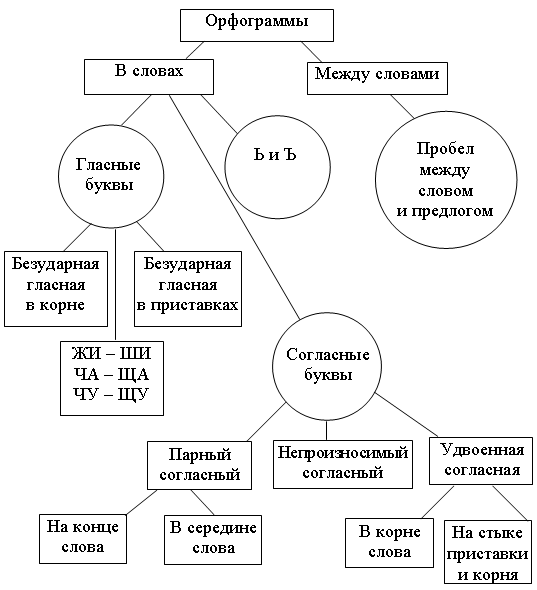 Дырявое письмоПредставьте, что ребенку нужно написать такое известное слово, как осинник. Сколько раз и в каком месте он остановится, чтобы обдумать выбор буквы? Очевидно, затруднения возникнут при обозначении гласного в первом и третьем слоге и обозначении долгого согласного на стыке корня и суффикса. Если эту ситуацию оценивать методически, то можно утверждать: в слове осинник ребенок обнаружил три орфограммы, проявив орфографическую зоркость.А что такое орфографическая зоркость? Это «умение позиционно оценивать каждый звук в слове, различая, какой из них в сильной позиции, а какой – в слабой, значит, какой звук однозначно указывает на букву, а какой может быть обозначен разными буквами при одинаковом звучании».Иначе говоря, орфографическая зоркость – это умение замечать орфограммы, то есть те случаи при письме, где при едином произношении возможен выбор написания.Известно, что способность замечать «опасные места при письме» на интуитивном уровне складывается у небольшого числа детей. А как быть остальным? Какие условия необходимо соблюдать, чтобы добиться успехов на пути становления у младших школьников орфографической зрелости?Учить правила, выполнять упражнения и при этом не переставать удивляться и радоваться русскому языку можно, если устраивать живой разговор учеников друг с другом по материалу урока. И при этом чтобы еще и скучно не было.Например, так:Игра «Одиночное плавание».Цели: развивать орфографическую зоркость, интерес к русскому языку; воспитывать аккуратность, честность, ответственность, трудолюбие.Правила игры.Класс делится на две группы, два борта, левый и правый, ученикам раздаются листы – «паруса». Учитель быстро диктует слова, их нужно записать в столбик. После этого парус-листок сворачивается. После того как записали последнее слово, проводится проверка. Листок-парус, разворачиваясь, «открывает» по одному слову. Сами слова и что в них искать – это зависит от того, в каком классе проводится игра. Нашли – обвели в кружок, нет – настоящая дырка ручкой насквозь. Дома – «штопка паруса» (работа над ошибками). Во время подведения итогов необходимо обратить внимание на количество дырок и на их качество или их отсутствие. Желательно вспомнить с детьми правила, на которые были допущены ошибки.Ход игрыПервый вариант игры «Одиночное плавание»Учитель. «Левый борт» – дети первого варианта, «правый борт» – дети второго варианта. Левый борт, махните мне левой рукой. Правый борт, моргните мне правым глазом. Вы одни на плоту, разговаривать не с кем, повернетесь или обернетесь – плот перевернется. Море штормит. Я диктую каждому борту по одному слову. Итак, поплыли!Дети пишут слова в столбик, листок сворачивают ровно на одно слово.Слова.2 класс. Левый борт – кросс, картина, топор, лимон, тонна, сапог, молоко, сорока, береза, вороненок.Правый борт – заяц, касса, собака, молоток, ворона, замок, рябинка, ванна, корзина, хоровод.3 класс. Левый борт – шапка, пешеход, творожок, зубки, платье, судья, вьют, соловей, плод, съемка.Правый борт – лесник, тропинка, моряк, гостям, звонок, вязал, польза, ночной, ключик, из-за.4 класс. Левый борт – устный, подъем, прекрасный, чувство, мышь, пассажир, въехал, погрузка, вкусный.Правый борт – вездеход, пылесос, утконос, самолет, пылеглот, молоковоз, пешеход, кроссовки, ковроделие, характерный. Учитель. Волны становятся меньше. Море успокоилось. Поднять паруса! Разворачиваем листочки-паруса, открывая по одному слову, начиная с последнего. 2 класс. Учитель. Левый борт, найдите в слове три буквы «О» (вороненок). Если нашли, обведите их в кружок, не нашли – настоящая дырка насквозь ручкой, а дома – «штопка», работа над ошибками. В этом слове найдите корень берез (береза). Найдите в своем слове две буквы «О» (сорока), а в этом слове три «О» (молоко). В следующем слове найдите безударную гласную «А» и парную по звонкости – глухости «Г» (сапог). В этом слове найдите удвоенную согласную «Н» (тонна). Найдите в слове безударную гласную «И» (лимон). А в этом слове – две «О» (топор). Найдите в слове корень картин (картина). Найдите удвоенную «С» (кросс).Правый борт, найдите в слове три буквы «О» и парную по звонкости–глухости «Д» (хоровод). В этом слове найдите корень корзин (корзина). В следующем слове найдите удвоенную «Н» (ванна). В своем слове найдите корень рябин (рябинка). А в слове найдите безударную гласную «А» (замок). Найдите в слове две буквы «О» (ворона). А в этом слове должно быть три буквы «О» (молоток). Найдите в этом слове корень собак (собака). В следующем слове найдите удвоенную «С» (касса). В последнем слове найдите безударную гласную «Я» (заяц). Учитель. Парус развернут. У кого сколько дырок? Кто дома займется штопкой? (Дети отвечают.)Учитель. Что нужно вспомнить перед штопкой? (Правила.) Какие? (Дети вспоминают правила, на которые были допущены ошибки.)3 класс.Учитель. Левый борт, найдите в своем слове разделительный твердый знак (съемка). Найдите в своем слове парную по звонкости–глухости «Д» (плод). В этом слове обведите в кружок две буквы «О» (соловей). А в этом слове найдите разделительный мягкий знак (вьют). В следующих двух словах найдите тоже разделительный мягкий знак (судья, платье). В следующем слове найдите парную по звонкости–глухости «Б» (зубки). В этом слове найдите три буквы «О» (творожок). В следующем слове найдите два корня пеш и ход (пешеход). Найдите в слове парную по звонкости–глухости «П» (шапка).Правый борт, найдите в своем слове тире (из-за). А в этом слове найдите суффикс ик (ключик). Найдите в своем слове безударную гласную «О» и сочетание «ЧН» (ночной). В этом слове найдите мягкий знак как показатель мягкости (польза). В следующем слове найдите безударную гласную «Я» (вязал). Найдите в слове корень звон (звонок). А в этом слове найдите безударную гласную «О» (гостям). В этом слове тоже есть безударная гласная «О» (моряк). Найдите корень троп (тропинка). Найдите корень лес (лесник).Учитель. Парус развернут. Сколько дырок в парусе? (Дети отвечают.) Кто будет заниматься штопкой? (Дети отвечают.) Какие правила нужно вспомнить перед штопкой? (Дети вспоминают правила, на которые были допущены ошибки.)4 класс. Учитель. Левый борт, найдите в слове сочетание -СН- (вкусный). А в этом слове найдите приставку по и парную согласную по звонкости – глухости «З» (погрузка). В этом слове найдите разделительный твердый знак (въехал). В следующем слове найдите две непроверяемые безударные гласные «А» и удвоенную «С» (пассажир). В этом слове найдите мягкий знак (мышь). В следующем слове найдите непроизносимую согласную «в» (чувство). В этом слове найдите приставку пре и сочетание -СН- (прекрасный). Найдите разделительный твердый знак (подъем). В этом слове найдите непроизносимую согласную «Т» (устный).Правый борт, найдите в этом слове две безударных гласных «А» (характерный). В этом слове найдите два корня ковр и дел (ковроделие). Найдите в слове корень кросс и суффикс -ОВ- (кроссовки). В этом слове найдите две буквы «Е» и букву «Д» (пешеход). Найдите в своем слове четыре буквы «О» и букву «З» (молоковоз). В этом слове найдите соединительную гласную «Е» (пылеглот). В следующем слове найдите безударную гласную «А» и соединительную гласную «Е» (самолет). А в этом слове найдите два корня утк и нос (утконос). Найдите букву «Е» (пылесос). В этом слове найдите две буквы «Е» (вездеход).Учитель. В чьем парусе нет дырок? Кто займется штопкой? (Дети отвечают.) На какие правила допущены ошибки? (Дети рассказывают правила.)Второй вариант игры «Одиночное плавание»Учитель. Левый борт – дети первого варианта, правый борт – дети второго варианта. Вы одни на плоту, разговаривать не с кем, если повернетесь, то плот перевернется. Море штормит. Итак, поплыли. Диктую каждому борту по одному слову.Слова.4 класс. Левый борт – глядеть, висеть, полезное, стоять, пестреть, озера, вечерний, бросать, позолота, родные.Правый борт – встает, видны, краснею, дерево, свистеть, держать, лебеди, ночь, гоняет, белеть. Учитель. Мимо подводных скал нас ведут спасатели, по одному от каждого борта. Спасатель объясняет написание слова, а вы обводите в кружок нужную букву. Если обводить нечего – дырка насквозь ручкой.Спасатель (ученик). Левый борт: проверочное слово – род, значит, в этом слове у вас должна быть буква О (родные). Правый борт: проверочное слово – белый, значит, вы должны обвести букву Е (белеть). Левый борт: приставка по, проверочное слово золото, значит, в этом слове во втором слоге должна быть буква О (позолота). Правый борт: проверочное слово гонит, обведите букву, ставлю этот глагол в неопределенную форму – гнать, глагольный суффикс А, значит, это глагол первого спряжения, следовательно, окончание  -ет (гоняет). Левый борт: проверочное слово брось, обведите нужную букву (бросать). Правый борт: это существительное женского рода, значит, мягкий знак пишется (ночь). Левый борт: проверочное слово вечер, обведите нужную букву (вечерний). Правый борт: проверочное слово лебедушка, обводим букву (лебеди). Левый борт: проверочное слово озера (озера). Правый борт: проверочное слово держит (держать). Левый борт: проверочное слово пестрый (пестреть). Правый борт: проверочное слово свист (свистеть). Левый борт: проверочное слово стой (стоять). Правый борт: проверочное слово деревья (дерево). Левый борт: проверочное слово польза, это слово отвечает на вопрос «какое?», у вопроса окончание -ОЕ (полезное). Правый борт: проверочное слово красный (краснею). Левый борт: проверочное слово вис (висеть). Правый борт: проверочное слово вид (видны). Левый борт: проверочное слово взгляд (глядеть). Правый борт: проверочное слово встать (встает).Учитель. Все трудности преодолены. Путь пройден. Как закончилось плавание? (Дети отвечают: «В моем парусе нет дырок», «А мне придется заняться штопкой», «Я допустил ошибки».)Третий вариант игры «Одиночное плавание»Учитель. Левый борт – дети первого варианта, правый борт – дети второго варианта. Не забывайте, что плавание одиночное, плот маленький и хрупкий. Море неспокойно. Мы плывем по морю Безударных глагольных окончаний. Слова пишем в столбик, складывая парус ровно на одно слово.Слова.Левый борт – беседуешь, точим, мямлите, чертите, сбрасывает, петляешь, организуете, роняем, одобряем, выдвигает.Правый борт – ходим, шествуешь, порхаете, гладит, покрывает, рисуешь, обожаете, хихикаешь, кукуем, достанем.Учитель. Штормит. К нам на помощь спешат спасатели. Они хорошо знают море и его подводные скалы. От каждого борта по одному человеку. Спасатель (ученик) объясняет написание глагольных окончаний, а вы обводите в кружок уже очевидное окончание. Если нет нужного окончания – дырка, затем дома «штопка».Спасатель (ученик). Левый борт – ставлю глагол в неопределенную форму: выдвигать. Глагольный суффикс А, значит, это глагол первого спряжения, следовательно, в этом глаголе окончание -ет (выдвигает). Правый борт – ставлю глагол в неопределенную форму: достать. Глагольный суффикс А, значит, это глагол первого спряжения, в окончании есть буква Е (достанем). Левый борт – ставлю глагол в неопределенную форму: одобрять. Глагольный суффикс Я, это глагол первого спряжения. Окончание -ем (одобряем). Правый борт – неопределенная форма этого глагола – куковать. Глагольный суффикс А, это глагол первого спряжения. Следовательно, окончание -ем (кукуем). Левый борт – неопределенная форма этого глагола – ронять, глагольный суффикс Я, это глагол первого спряжения. Окончание -ем (роняем). Правый борт – ставлю глагол в неопределенную форму: хихихать. Глагольный суффикс А. Это глагол первого спряжения. В окончании есть Е. Глагол стоит во втором лице единственного числа, есть мягкий знак (хихикаешь). Левый борт – неопределенная форма глагола организовать, глагольный суффикс А. Это глагол первого спряжения. В окончании буква Е. Глагол стоит во втором лице множественного числа, окончание -ете (организуете). Правый борт – ставлю глагол в неопределенную форму: обожать. Глагольный суффикс А, глагол первого спряжения. Он стоит во втором лице множественного числа. Окончание -ете (обожаете). Левый борт – ставлю глагол в неопределенную форму: петлять. Глагольный суффикс Я – это глагол первого спряжения. В окончании есть Е. Глагол стоит во втором лице единственного числа, нужно писать мягкий знак (петляешь). Правый борт – глагол стоит во втором лице единственного числа, мягкий знак нужен (рисуешь). Левый борт – неопределенная форма этого глагола, сбрасывать. Глагол первого спряжения, в окончании есть Е (сбрасывает). Правый борт – неопределенная форма глагола покрывать, глагольный суффикс А. Это глагол первого спряжения, окончание -ет (покрывает). Левый борт – неопределенная форма этого глагола чертить, глагольный суффикс И. Глагол второго спряжения. Он стоит во втором лице множественного числа. Окончание -ите. Правый борт – ставлю глагол в неопределенную форму: гладить. Глагольный суффикс И. Глагол второго спряжения. Окончание -ит (гладит). Левый борт – неопределенная форма глагола мямлить, глагольный суффикс И. Глагол второго спряжения. Еще он стоит во втором лице множественного числа. Окончание -ите (мямлите). Правый борт – неопределенная форма глагола порхать, глагольный суффикс А. Глагол первого спряжения. Он стоит во втором лице множественного числа. Окончание -ете (порхаете).Игровое упражнение «Дырявый текст».В каком месте текста могут быть дырки? В «ошибкоопасном». Где тонко, там и рвется.Для того чтобы получился «дырявый текст», нужно выполнить следующее условия:1. Текст должен быть написан разборчиво. Аккуратность – это уважение к читателю тетради.2. Книга, из которой «дырявим» отрывок, должна быть представлена. Она нужна для сверки.3. В слове должно быть не меньше одной дырки.4. Пропуск знаков препинания допускается в любом количестве.Варианты «дырок»: с..п..ги		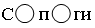 Пример «дырявого текста».Ко..ый спорт пр..ш..л к нам из глубок..й древн..ст.. . (В)ст..р..ну л..хие всадн..ки уч..ств..в..ли (в)скач..ках ... с..р..вн..вал..с.. в быстр..те ... ловк..ст.. .. умел..ст.. ...щ... в... Р..ии любили ..зду на тройк..Исходный текст.Конный спорт пришёл к нам из глубокой древности. В старину лихие всадники участвовали в скачках, соревновались в быстроте, ловкости, умелости. Ещё в России любили езду на тройке.За работу ставится две отметки: одна – за «удобство», другая – за «качество дырок».«Качество дырок» – по какому поводу сделаны «дырки». Чем сложнее орфограмма, тем серьёзнее повод.Если у детей в классе сформирована объективная самооценка, то работу могут оценивать или они сами, или сосед по парте, сосед по варианту и т. д.Литература1. Бунеева, Е. В. Русский язык. 3 класс, 4 класс : методические рекомендации [Текст] / Е. В. Бунеева, Р. Н. Бунеев. – М. : Баласс, 2001.2. Ганькина, М. В. Грамматическая неотложка [Текст] / М. В. Ганькина // Начальная школа : плюс-минус. – 2001. – № 8. – С. 50–51 ; № 11. – С. 32–35.3. Журжина, Ш. В. Дидактический материал по русскому языку. 4 класс [Текст] / Ш. В. Журжина, Н. В. Костромина. – М. : Просвещение, 1991.4. Матвеева, А. Н. Тематические и итоговые контрольные работы по русскому языку в начальной школе [Текст] / А. Н. Матвеева. – М. : Дрофа, 1995.5. Соловейчик, М. С. Современные подходы к обучению орфографии в начальных классах [Текст] / М. С. Соловейчик, О. О. Харченко. – М. : Педагогический университет «Первое сентября», 2004.шаррыбагрушаспичкикрыльцочудесныйшумволккрылобумагапустынязубастыйАнянотысумкатюленьрубашкаклубникаИракедыпарталюстратюльпанстройныйсомдыняполкарадугадуховкакотпулякрупашнурокударныйкарандаширадостныйсказказемляникаопасныйберёзкаМосквасолнцелёгкийсапогисердцесладкийхорошоизвестныйгладкий